Bande-annonce: La famille Bélier ; La famille Bélier est un film d'Éric Lartigau de 2014.v2a_______________de klaxonner à_________________fois papa, on dirait un mongolien.
Moi aussi je suis_____________________de te voir mais on n'est pas obligés de_____________________notre bonheur avec tout le monde.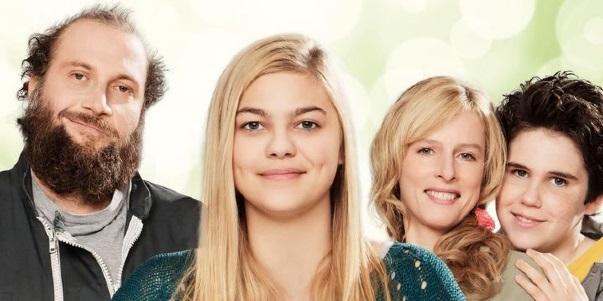 □ Je_________  ________________deux tommes. Qu'est-ce qu'elle a, la dame?
■ ____________________________________la division du travail. Elle sourit et je parle.
□_______________________?
■ Bah, oui, une familleLa mycose de ta mère s'est étendue.
Est-ce que ton père il met la crème que je lui ai prescrite?
Non.
J'ai le vagin en__________. Des champignons______________________.
Ça_______  ______________pas, toi?
Je vais t'en faire une bonne poêlée moi, de champignons! Tu___________voir...
Oh, oh, oh...□ Ben allez, fais un_________________.
■ Ben viens, on échange de famille.Oh arrête maman, j'ai plus quatre ans.■ Je viens d'apprendre  que j'en reprends pour deux ans à faire chanter une chorale d'___________________________panées.
On va s’attaquer  à un monument. Parce que______________tout_____  __________,
il n'y a plus aucun espoir, il reste Michel Sardou.
□ On___________  _______________________essayer un truc plus moderne.
■ Michel Sardou est à la variété française ce que Mozart est à la musique classique:
intemporel.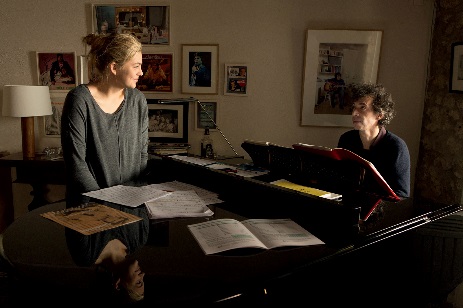 Je veux sentir  la luxure, le stupre. Ça vous est___________________arrivé, les boutonneux?T'arrêtes______  ____________avec ton Parigot? Regarde-toi. On dirait Bella dans Twilight.
Oh, ça va.Vous avez un don. Ça vous dirait d'aller apprendre le chant à Paris?C'est l'école qui est à Paris.Comment s’organiser ? La ferme, le______________… 
Faut réfléchir à une_______________solution.Tu sais ce que ça représente? Putain, t'es ma_______________________ amie et t'as un don.■ J'arrête.
□ Pourquoi ça?
■ Je fais ce que je veux, moi. C'est_________  __________.
□ __________  ____________  ____________que c'est votre vie?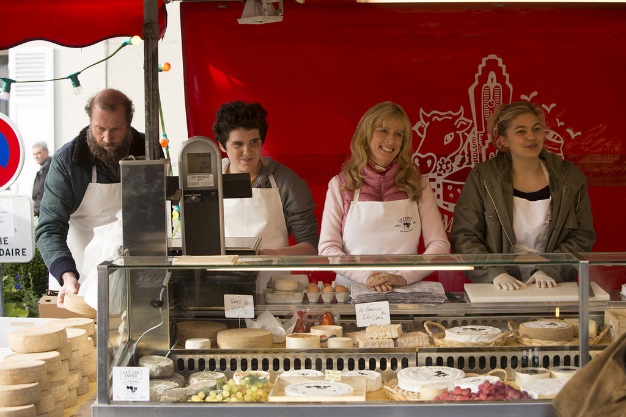 Maintenant? Là, tout de suite… ?Ça n'____________________pas tout d'être sourd. Je___________  ___________________.